Pionýr, z. s. – 241. pionýrská skupina LEDŇÁČEK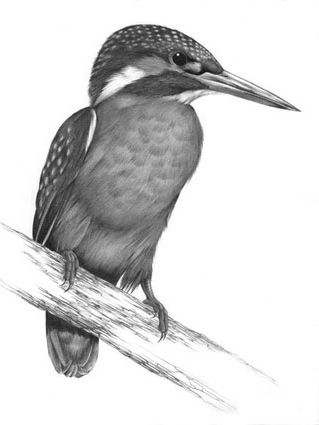  K. Petráňová, Řehořova 936/35, Praha 3, 130 00email: petranova.kla@gmail.commobil: +420 732 283 860ORIENTAČNÍ SEZNAM VĚCÍ PRO LTSeznam je pouze orientační, množství oblečení je dle Vašeho uvážení, raději více, ať mají děti dostatek v případědeště a vlhka:spodní prádlo  - dostatek s ohledem na omezenou možnost praníponožky          - dostatek s ohledem na omezenou možnost praní (doporučuji minimálně na každý den jedny)tričkaflanelovou košilisvetry nebo mikinyteplákykalhotyteplákovou soupravu nebo pyžamo na spaníbundukšiltovku, šátekplavkyNEPOŠKOZENOU PLÁŠTĚNKU !!!!!HOLINY!!!!!BOTY DO VODY!!!!!botasky, sandáleToaletní potřeby:ručníky,mýdlo,šampon,zubní pasta, kartáček na zuby, hřeben,krém na opalování, žínka,TOALETNÍ PAPÍR, DIFUSIL NA KLÍŠŤATA aj. dle potřeb jedinceOstatní:TROJDÍLNÝ EŠUS, 2x LŽÍCE, ŠKRABKA na brambory,malá lžička, hrnek, nožík (děti poučte, jak s ním zacházet),UTĚRKA na nádobí,blok, propisky, pastelky, dopisní papíry + obálky,známky, BATERKU FUNKČNÍ !!! + náhradní baterie, knížku, karty, hudební nástroj, SPACÁK (zmrzliny i jednu deku), polštářek, sluneční brýle, PLÁTĚNÝ pytel na špinavé prádlo (špinavé prádlo v něm dýchá a nezapařuje se jako v pytli z PVC),neplavci rukávky, kapesníky aj. dle potřeb jedinceK odjezdu 1. batůžek na výlety (láhev na pití min. 1l, svačinu (na táboře bude až večeře), igelitový pytlík (na nevolnost v autobuse), kapesníky, peněženku s kapesným (dle uvážení stačí 200,- Kč), sladkosti- uložit do plastové krabice!2. obálku se jménem dítěte (do ní vložit dotazník ke zdravotnímu stavu dítěte + bezinfekčnost, průkazku zdravotní pojišťovny a očkovací průkaz – stačí ofocené kopie, léky, které dítě užívá –popsané i s dávkovánímVěci balte s dětmi, ať vědí, co mají s sebou. Balte do kufru, který se vejde zastrčit pod postel, věci dítěti podepište.